                                FUNDAÇÃO ESPERANÇA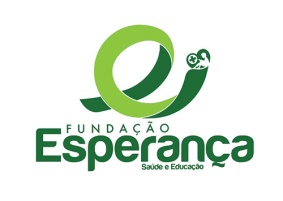 INSTITUTO ESPERANÇA DE ENSINO SUPERIOR – IESPES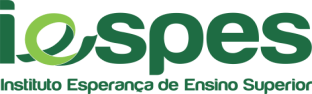 SETOR DE SERVIÇO SOCIALPROGRAMA DE BOLSAS DE ESTUDO–002/2016                                  EDITAL 002/2016O Programa de Bolsa de Estudos da Fundação Esperança - IESPES abre o processo seletivo para preenchimento de Bolsas de Estudo Integral (100%) e Bolsa de Estudo Parcial (50%), para cursos de Graduação, para o ano de 2017/1.I - Dos Critérios de seleção para a concessão de Bolsas de Estudo Institucional:As Bolsas de Estudo relativas ao presente Processo Seletivo, serão concedidas exclusivamente àqueles candidatos que efetivamente preencherem os requisitos e os critérios relacionados a seguir:Estar matriculado, no IESPES, em todas as disciplinas ofertadas no semestre do respectivo curso;Ser brasileiro, não portador de Diploma de Curso Superior e nem ter vínculo com outra instituição de ensino pública ou privada;Não possuir débitos em aberto no departamento Financeiro da Faculdade;Não ter outro tipo de apoio financeiro. Ex: (PROUNI, FIES ou BOLSA SINDICATO e etc.);Não possuir parentesco em primeiro e segundo grau, relacionamento conjugal ou convivente com funcionários do Grupo Fundação Esperança, IESPES e CEPES. (Ex.: Cônjuge, convivente (União Estável), filhos, pais e irmãos);Não possuir irmãos, cônjuge, convivente (união estável), pais e filhos bolsistas no IESPES. A bolsa será concedida apenas a um membro da família, salvo irmão que não compõe o grupo da renda familiar;Bolsas integrais (100%): Renda familiar per capita não exceda o valor de até 01 (um) salário mínimo e meio comprovado (1½ SM);Bolsas parciais (50%): Renda familiar per capita não exceda o valor de até 03 (três) salários mínimos comprovados (3 SM).Deverá ser anexada, a Ficha Socioeconômica, os documentos atualizados e completos com as cópias dos seguintes documentos:a) Do candidato:Carteira de Identidade própria e, se menor de 18 anos de idade e não emancipado, também de seu representante legal; comprovante de matricula 2017/1.- Registro de casamento ou declaração de união estável (se for o caso);- Comprovante de endereço (atualizado); se imóvel cedido ou se imóvel alugado (se for o caso); apresentar declaração de residência com assinatura autenticada do proprietário do imóvel, ou contrato de aluguel autenticado em cartório ou recibo de aluguel; comprovante de imóvel herdado (se for o caso); (declaração que comprove); financiado (se for o caso), comprovante de financiamento do imóvel. - CPF, título de eleitor e comprovante da última votação - Carteira de Trabalho (cópia da parte da identificação, do contrato de trabalho e alteração de salário);b) Do grupo familiar:- Carteira de Identidade e CPF dos membros da família maiores de 18 anos;- Registro de Nascimento ou CPF dos membros da família menores de 18 anos;- Comprovante de rendimentos do estudante e dos integrantes de seu grupo familiar:Trabalhadores com vínculos empregatícios: Cópia do último contracheque atualizado;Trabalhadores autônomos e informais: Declaração de imposto de renda de pessoa física ou decore; declaração simples autenticada em cartório. Comprovante desemprego (seguro desemprego, carteira de trabalho e rescisão contratual; no caso de desemprego com carteira de trabalho retida pelo empregador, apresentar declaração.Aposentadoria, pensão, benefícios (Beneficio de Prestação Continuada) e/ou auxílio doença: extrato do INSS; recibo de benefício do INSS e de Prestação Continuada (LOAS), para atividade autônoma/informal/eventual.Bolsa Família: Cartão bolsa família e extrato bancário do beneficio recebido; Estagiários/bolsistas: Contrato assinado entre as partes; recibo de pagamento.Pensão alimentícia: Cópia do documento comprobatório;- Comprovante de enquadramento como Pessoa Portadora de Deficiência – documento expedido pelo INSS ou laudo médico (se for o caso); relatório médico (contendo a descrição do processo patológico e limitações implicadas, com CID – código internacional de doenças, local e data, com carimbo e assinatura do médico em papel timbrado).A Bolsa Institucional tem por finalidade favorecer a entrada e permanência dos discentes matriculados em um dos cursos de graduação oferecidos pela Fundação Esperança/IESPES que encontra – se em situação de vulnerabilidade social.Ficará fora do processo seletivo o (a) candidato (a) que não atender os prazos estabelecidos no cronograma deste edital, e a não realizarem a matricula até 16 de Dezembro de 2016 e a não comprovação da documentação exigida. A falta de um dos documentos solicitados ou preenchimento incorreto da ficha implicará na eliminação do candidato e o processo será arquivado por período um ano.Obs: O candidato Após ter sido selecionado na entrega da documentação e consequentemente estando apto para entrevista o mesmo deverá apresentar a Carteira de Trabalho Profissional de todos os membros do grupo familiar informados no questionário socioeconômico mesmo que não estejam com vinculo empregatício. (Obrigatório). Obs: “Caso o candidato à bolsa de estudo seja selecionado para a visita domiciliar, a comissão irá in loco realizar a visita. A visita domiciliar é um instrumento de trabalho do serviço social, tendo como objetivo principal conhecer as condições de vida da população usuária, logo garante uma aproximação da instituição com a realidade do usuário. É realizada pelo profissional, Assistente Social, porque possui capacidade teórica e metodológica para analisar tal situação, em principal o contexto  sócio econômico, não tratando esses sujeitos na sua singularidade, a fim de elaborar o relatório de visita domiciliar e emissão de parecer social. Diante deste critério de fundamental importância, é indispensável à presença familiar ou pessoas do grupo, maiores de idade para acompanhar a comissão na residência do mesmo, caso ocorra da residência esta fechada o candidato será automaticamente eliminado, salvo em casos especiais (obedecer às prioridades que a legislação prevê para idosos, crianças, adolescentes, gestantes e portadores de deficiência) com parecer por escrito direcionado a comissãode bolsas para análise com documentação comprobatória em anexo, só serão aceitas as manifestações durante o período do processo de seleção de bolsas. (Ver calendário do processo).II - Dos critérios de cancelamento das Bolsas Institucional concedidas:1.1 As Bolsas Institucionais poderão ser canceladas, a qualquer tempo, por decisão da Comissão de Bolsas, quando:Comprovado que o aluno já possui curso superiorou estar cursando outro curso superior, graduação ou pós-graduação concomitante com outro curso superior na condição de bolsista institucional;As bolsas Institucionais são destinadas para um determinado curso, não podendo em nenhuma hipótese efetuar transferência para outro curso;Caso a Comissão de Bolsas constate ou evidencie, em qualquer momento do Processo ou mesmo na vigência da concessão das Bolsas Institucionais, que o/a estudante prestou ou deixou de prestar, por ocasião da solicitação da bolsa, informações incorretas, referente à realidade socioeconômica familiar ou documentos infiéis, bem como, a ocorrência de fraude ou outro vício de vontade/ consentimento para a obtenção do benefício, a Comissão notificará o/a estudante para que, no prazo de dez (10) dias da notificação, apresente contestação escrita, sob pena de serem considerados verdadeiros os fatos denunciados;Caso o bolsista deixe de informar qualquer mudança na sua situação financeira, referente à realidade socioeconômica familiar ou alteração de endereço, em qualquer momento do Processo ou mesmo na vigência da concessão das Bolsas Institucionais, a Comissão deverá, após apurados os fatos, aplicar as penalidades cabíveis, devendo, caso confirmados os fatos, ser efetuado o cancelamento imediato do benefício concedido;Além do cancelamento imediato do benefício concedido, o/a estudante/representante legal terá a obrigação de devolver o valor integral da Bolsa Institucional recebida, devidamente corrigido monetariamente com base na variação da inflação ocorrida desde a concessão da bolsa, calculado proporcionalmente ao número de dias decorridos até a real e efetiva devolução, acrescidos de juros moratórios de 1% (um por cento) ao mês e/ou fração de cláusula penal fixada em 30% (trinta por cento), calculados sobre o valor atualizado da bolsa;Houver desistência, abandono, trancamento de disciplina ou de curso, reprovação, transferência do aluno para outra Instituição, o/a estudante somente poderá participar de novo Processo Seletivo após 2 (dois) semestres consecutivos de carência;Houver o bolsista obtido nota inferior a 7,0 (seis), em cada disciplina teórica e pratica;Houver reprovação por falta de aproveitamento ou frequência, em qualquer componente curricular, qualquer que seja o motivo;HOUVER PARTICIPAÇÃO DE BOLSISTA EM ATOS QUE DENIGRAM A IMAGEM OU A ESTRUTURA FÍSICA DA INSTITUIÇÃO E/OU PARTICIPAR DE MOVIMENTO NESTE SENTIDO;Causar Dano à imagem e reputação da Instituição e/ou de seus colaboradores, seja por agressões físicas ou verbais, calúnias, injúrias, difamações, etc.Houver participação de bolsista em brigas, discussões que causem dano pessoal ou material a terceiros (bolsistas);Restar comprovada a mudança de condição socioeconômica do bolsista, que comprometa a observância dos critérios necessários para a concessão da bolsa;A qualquer momento os alunos bolsistas poderão passar por reavaliação socioeconômica, realizada pela Comissão de Bolsas, sendo que, constatada alguma alteração o percentual da bolsa poderá ser revista e até mesmo cancelada.  Houver solicitação, por escrito, por parte do bolsista ou de seu responsável legal;Houver decisão ou ordem judicial;Houver falecimento do bolsista;No caso da Fundação Esperança, mantenedora do IESPES perder a condição de Entidade Beneficente de Assistência Social, automaticamente todos os beneficiários perderão o benefício da Bolsa Institucional.III - Das Disposições FinaisAs Bolsas Institucionais, integrais e parciais, são destinadas a um/a candidato/a específico/a, em curso específico, não sendo possível efetuar transferência de um/a bolsista do Programa de Bolsas Institucional para outro candidato, outro curso e/ou outra instituição de ensino.O estudante bolsista obrigatoriamente, sob pena de suspensão do beneficio, deverá comparecer às reuniões, sempre que convocado pela comissão de Bolsas, salvo justificativa a ser avaliada pela comissão. O benefício só será aplicado a partir da publicação do resultado final e assinatura dos termos de responsabilidade.O aluno contemplado com Bolsa Integral (100%), para os cursos de graduação, não poderá acrescentar disciplinas além daquelas compreendidas no semestre em que o mesmo encontra-se matriculado, salvo quando o aluno necessitar cursar disciplinas em semestres diferentes, desde que orientado pelo coordenador de curso via aconselhamento e com a autorização da comissão. A administração do presente Processo Seletivo de Bolsas Institucional e de todos os assuntos pertinentes ao mesmo será realizada pela Comissão de Bolsas Institucional. Os candidatos (as) serão avaliados pela Comissão de Bolsas da Fundação Esperança- IESPES e deverão preencher o instrumento de inscrição (Questionário Socioeconômico) disponível no endereço eletrônico http://www.fundacaoesperanca.org e devolver o mesmo na sala do Serviço Social IESPES, dentro do prazo estabelecido. Será de responsabilidade do aluno o completo preenchimento das informações solicitadas na Ficha Socioeconômica.A organização e conferência dos documentos são de responsabilidade única e exclusiva do candidato (a) não se fará a conferência dos documentos no ato da entrega. O mero recebimento pela Instituição do Questionário Socioeconômico, bem como da documentação comprobatória, não garante e não equivale à concessão de Bolsa Institucional.Para que não ocorra o beneficiamento indevido de algum candidato, qualquer pessoa poderá formalizar denúncia, a qualquer tempo, do processo ou mesmo na vigência da concessão das Bolsas Institucionais; e deverá ser encaminhada à Comissão de Bolsas, por escrito e devidamente assinada.A Comissão de Bolsas de Estudo de que trata o presente Edital, foi instituída de acordo com a Portaria Nº006/2015 responsável em administrar todo o processo Seletivo de Bolsa Institucional da Fundação Esperança, bem como encaminhamento e cumprimento das medidas legais necessárias no que se refere aos casos omissos ou especiais.CALENDÁRIO DO PROCESSO PARA SELEÇÃO DE BOLSAS 002/2016Santarém-Pá, 31 de Outubro de 2016.É de responsabilidade do candidato, a bolsa Institucional acompanhar o calendário com as etapas do processo, sendo que, EM HIPÓTESE ALGUMA a comissão de Bolsas fará contato telefônico para comunicar seleção para as próximas etapas.   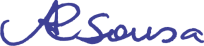 Andreia Carvalho de SousaAssistente Social/ CRESS-Pa  5407Presidente da Comissão de Bolsas de EstudosFundação Esperança/IESPES/CEPESPortaria Nº 006/2015Entrega do Questionário Socioeconômico no Setor de Serviço Social do IESPES.Início: 21/11/2016Término: 16/12/2016Publicação dos candidatos aptos à entrevista20/12/2016 Período de Entrevista aos candidatosInício: 22/12/2016Término: 06/01/2017Publicação dos candidatos aptos a receber visita domiciliar10/01/2017Período de visita domiciliar.Início: 10/01/2017Término: 01/02/2017Anúncio do resultado 03/02/2017Prazo para assinatura do Termo de Compromisso para os novos Bolsistas 2017/1.Início: 06/02/2017Término: 07/02/2017